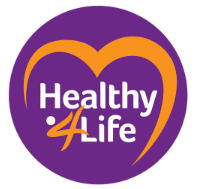 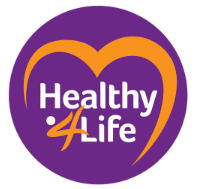 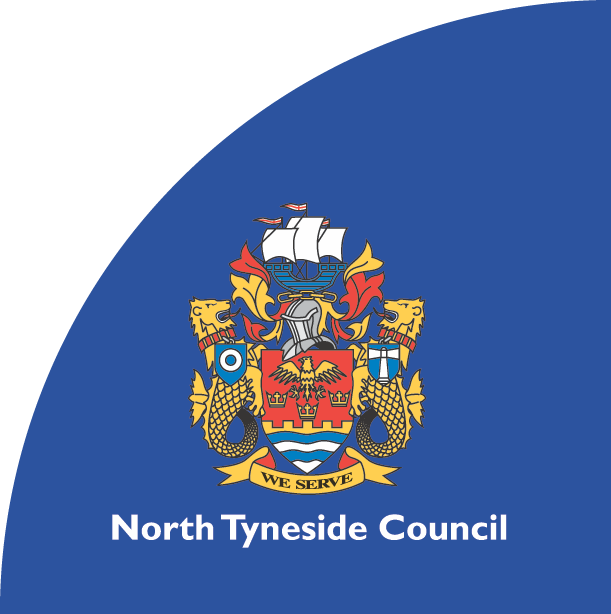 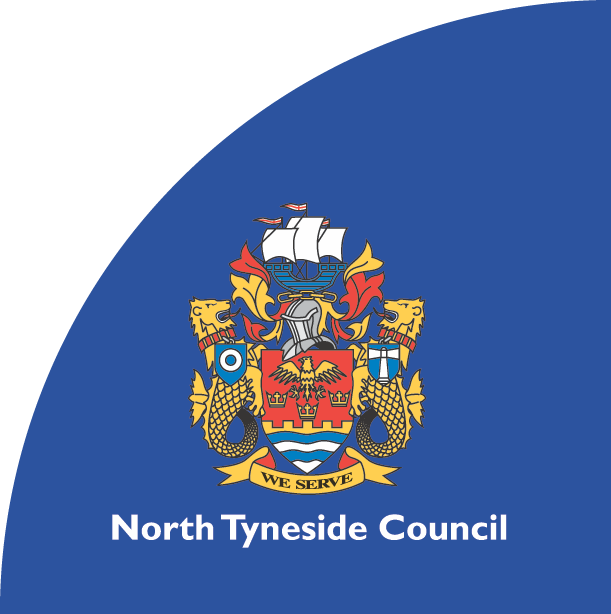 Name of child: Sex: Date of birth: Address: E-mail address: Home telephone number:Mobile telephone number:E-mail address: Home telephone number:Mobile telephone number:Name of parent / carer (who will attend with child): Relationship to child: Relationship to child: Address of parent / carer (if different to child):The information below is required to ensure the team are aware of any safeguarding issues in relation to the child / family to ensure appropriate contact is made and support is given. Is there a child protection plan in place for the child? Circle / delete as appropriateYes                                     No                          Don’t knowAre there any social work / family partner interventions already in place for the family?NoAre there any other safeguarding risks the team need to be aware of? The information below is required to ensure the team are aware of any safeguarding issues in relation to the child / family to ensure appropriate contact is made and support is given. Is there a child protection plan in place for the child? Circle / delete as appropriateYes                                     No                          Don’t knowAre there any social work / family partner interventions already in place for the family?NoAre there any other safeguarding risks the team need to be aware of? Does the child have a disability and/or are there any other medical conditions the team need to be aware of? This information is required in relation to the classroom and physical activity sessions to ensure the activities are appropriate.Yes                                   No If yes – please give brief details belowThe information below is required to ensure the team are aware of any safeguarding issues in relation to the child / family to ensure appropriate contact is made and support is given. Is there a child protection plan in place for the child? Circle / delete as appropriateYes                                     No                          Don’t knowAre there any social work / family partner interventions already in place for the family?NoAre there any other safeguarding risks the team need to be aware of? The information below is required to ensure the team are aware of any safeguarding issues in relation to the child / family to ensure appropriate contact is made and support is given. Is there a child protection plan in place for the child? Circle / delete as appropriateYes                                     No                          Don’t knowAre there any social work / family partner interventions already in place for the family?NoAre there any other safeguarding risks the team need to be aware of? Referrer Details:Name and job title:Address and contact number:Email addressMeasurements of the child:Height (cm)                              Weight (kg)                             BMI (kg/m2)                             Measurements of the child:Height (cm)                              Weight (kg)                             BMI (kg/m2)                             Please circle / delete as relevant:Permission to leave voicemail         Yes       No Permission to send text                     Yes       NoPermission to e-mail                           Yes      NoBest time of day to contact: Any timeBest time of day to contact: Any timeDoes the referrer want any details of progress / outcome of the child / family? Referrer to explain to family why this is required. YesIf yes this will be subject to consent at the point of preassessment.NoPlease send this form through to the Healthy4Life team, Quadrant East, second floor left, The Silverlink North, Cobalt Business Park, North Tyneside, NE27 0BYContact telephone number 6437454Please send this form through to the Healthy4Life team, Quadrant East, second floor left, The Silverlink North, Cobalt Business Park, North Tyneside, NE27 0BYContact telephone number 6437454Please send this form through to the Healthy4Life team, Quadrant East, second floor left, The Silverlink North, Cobalt Business Park, North Tyneside, NE27 0BYContact telephone number 6437454